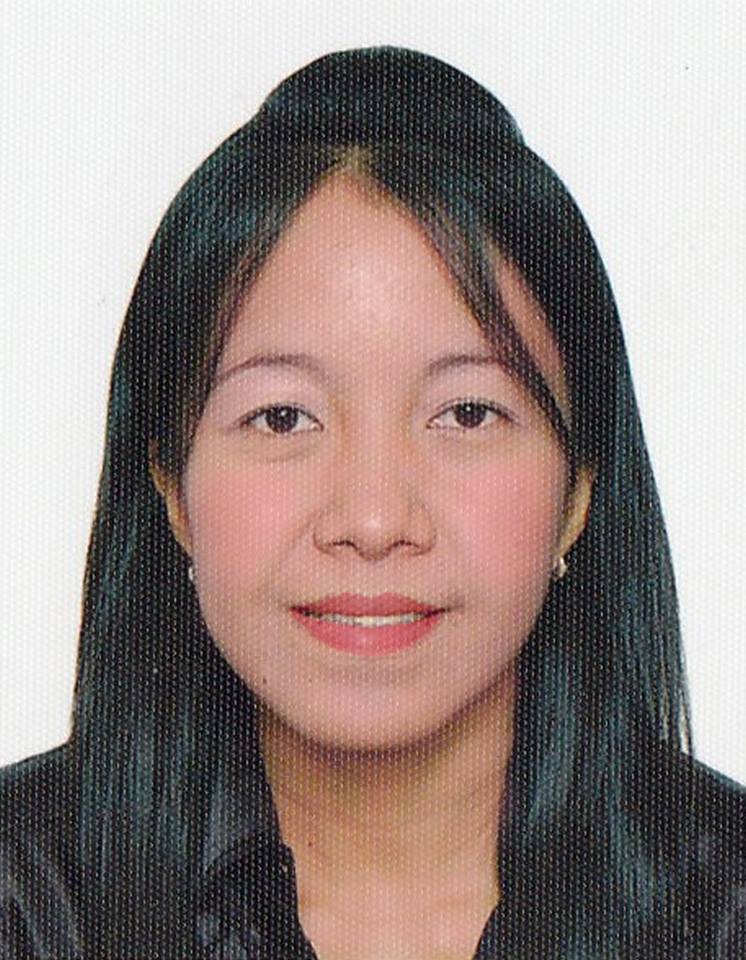 Ask the Doctors to prescribe my product during the consultation, laboratory procedures and in getting the right medicine prescription.Was in-charged in processing Letter of Authorization for programs and activity to be done inside the premises of hospitals and establishments. Ensured that all payments are well-documented and updated.Attend seminars regarding product knowledge and customer service.Was in-charged in coordinating to other areas to endorse MD’s to be cover and visit regularly.Reported weekly to the office and scheduled set by the company.Assist customer with royalty treatmentAlways attend customers while inside the hotelAttend customers with warmth and comfortable greetingsHandle irate customers with professional mannersReceive payment by cash, check, credit cards, vouchers, or automatic debits. Issue receipts, refunds, credits, or change due to customers. Count money in cash drawers at the beginning of shifts to ensure that amounts are correct and that there is adequate change.Greet customers entering establishments. Maintain clean and orderly checkout areas.Establish or identify prices of goods, services or admission, and tabulate bills using calculators, cash registers, or optical price scanners.